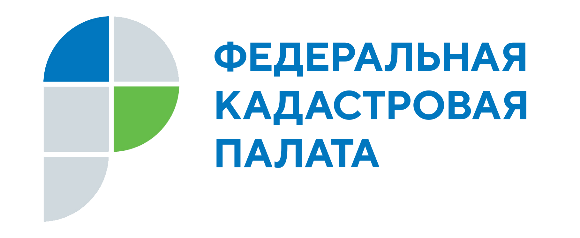 ПРЕСС-РЕЛИЗВ госреестр недвижимости включено более 10 тысяч сведений о памятниках истории и культуры РоссииВ первой половине 2021 года Единый государственный реестр недвижимости (ЕГРН) пополнился 10,8 тыс. сведениями об объектах, представляющих историческую и культурную ценность для нашей страны.В первой половине года в ЕГРН были включены сведения о 3,5 тыс. объектов культурного наследия, 1,5 тыс. границ территорий объектов культурного наследия и 5,8 тыс. зон охраны объектов культурного наследия.Среди включенных памятников истории и культуры есть и те, которые имеют статус объектов федерального значения. Это, например, Церковь Покрова 1399 года постройки в Новгородской области; границы древнерусского города Переяславль-Рязанский и его оборонительных и архитектурных сооружений, возведенных в Рязанской области в XII-XIX вв.; зона охраны ансамбля Казанского кремля в Республике Татарстан; дом в Курской области, в котором в 1709 году останавливался Петр I во время возвращения с Полтавской битвы в Петербург и многие другие.Елена Спиридоновадиректор Кадастровой палаты по МосквеВ нашей стране располагается более 140 тысяч памятников истории и культуры, возраст которых исчисляется сотнями лет. Их сохранение является основой дальнейшего развития нашего общества, поэтому их защита – одно из приоритетных направлений государственной политики. Мы со своей стороны всегда оперативно включаем в ЕГРН сведения обо всех объектах культурного наследия, чтобы при эксплуатации правообладатели соблюдали требования по их бережному использованию. Благодаря внесению таких сведений граждане могут оперативно получить информацию об отнесении недвижимости к объектам культурного наследия и его охранных статусах. Особенно это актуально при совершении сделок с недвижимостью, находящейся в зоне исторической застройки города.Своевременное внесение сведений о таких объектах помогает предотвратить ошибки при планировании развития государственных территорий, разработке планов застройки. Наличие актуальных сведений о территориях объектов культурного наследия и их зонах охраны в ЕГРН поможет избежать градостроительных ошибок при предоставлении земельных участков органами местного самоуправления.Оперативно проверить, входит ли конкретный земельный участок в зону охраны или защитную зону объекта культурного наследия, можно с помощью сервиса «Публичная кадастровая карта». Общедоступные сведения об объектах недвижимости можно получить, заказав выписку из ЕГРН на официальном сайте Росреестра или через портал Госуслуг.Контакты для СМИТорочешникова Антонинаспециалист по связям с общественностьюКадастровая палата по Республике Хакасия8 (3902) 35 84 96 (доб.2271)Press@19.kadastr.ru655017, Абакан, улица Кирова, 100, кабинет 105.